Kunst(fiets)route Ringdijk Zuid4 en 5 juni 2022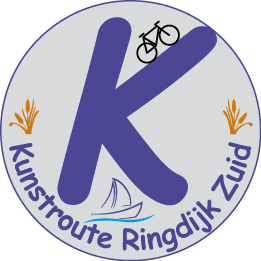 Route Aalsmeerderdijk, Leimuiderdijk, Huigsloterdijk (Haarlemmermeer)Begin-/eindpunt Fort Rijsenhout => Dorpshuis De Ontmoeting Buitenkaag +/- 15 kmU bent van harte welkom, dagelijks van 12.00 tot 17.00 uur. Twee dagen kunst, cultuur, gastvrijheid, kleinschalig en landelijk genot. Mis het niet !De stops herkend u aan de vlaggen www.kunstrouteringdijkzuid.nl